	Ф-05.02-05.04-134/с-а-2023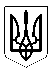 МІНІСТЕРСТВО ОСВІТИ І НАУКИ УКРАЇНИДЕРЖАВНИЙ УНІВЕРСИТЕТ «ЖИТОМИРСЬКА ПОЛІТЕХНІКА» Н   А   К   А   З03 квітня 2023 р.				м. Житомир					№134/с-аНАКАЗУЮ:1. У відповідності з освітньою програмою та навчальним планом спеціальності 
101 «Екологія» студентів денної та заочної форм навчання груп ЕО-42, ЕО-3мб, ЗЕО-22 
з метою своєчасного й якісного проходження ознайомчої практики, отримання студентами практичних навиків роботи, закріплення теоретичних навиків із загальної екології, отримання інформації, необхідної для кращого сприйняття теоретичних курсів при подальшому навчанні. Встановити термін проходження ознайомчої практики з 12 червня по 25 червня 2023 року на базі кафедри екології та природоохоронних технологій Державного університету «Житомирська політехніка».Група ЕО-42Група ЕО-3мбГрупа ЗЕО-222. Призначити керівниками ознайомчої практики для студентів денної та заочної форм навчання: груп ЕО-42, ЕО-3мб, ЗЕО-22 завідувача  кафедри екології та природоохоронних технологій, проф., д.т.н.  ПАЦЕВУ Ірину, завідувача кафедри наук про Землю к.п.н., доц. ГЕРАСИМЧУК Олену, аспіранта кафедри екології та природоохоронних технологій ЦИГАНЕНКО-ДЗЮБЕНКО Іллю.3. Завідувачу кафедри екології та природоохоронних технологій ПАЦЕВІЙ Ірині провести інструктаж з техніки безпеки і охорони праці під час проходження ознайомчої практики.4. Студентам за результатами практики здати і захистити звіт на кафедрі екології та природоохоронних технологій згідно вимог інструкції про проходження ознайомчої практики. Термін захисту звіту для студентів денної та заочної форм навчання з 26 червня по 28 червня 2023року.5. Контроль за виконанням наказу покласти на завідувача кафедри екології та природоохоронних технологій Державного університету «Житомирська політехніка» проф., д.т.н.  ПАЦЕВУ Ірину.Ректор університету							Віктор ЄВДОКИМОВПроект наказу вносить:Завідувач кафедри екологіїта природоохоронних технологій					Ірина ПАЦЕВАВІЗИ:Декан факультету гірничої справи, природокористування та будівництва								Володимир КОТЕНКО03.04.2023Проректор з науково-педагогічної роботи						Андрій МОРОЗОВ03.04.2023Про проходження ознайомчої практики студентами денної та заочної форм навчання гірничої справи, природокористування та будівництва факультету спеціальності 101 «Екологія» освітньої програми «Екологія»№ з/пПрізвище, ім’я по батьковіПрізвище, ім’я по батьковіПрізвище, ім’я по батькові1.Андрущенко Володимир Володимир 2.Басараб Анна Олегівна3.Березенська Світлана Володимирівна4.Білеуш Єлизавета Олександрівна5.Войтенко Сніжана Вікторівна6.Глушко Олег Артурович7.Горшкальова Віра Петрівна8.Кабанов Геннадій Анатолійович9.Калінін Дмитро Юрійович10.Марчук Каріна Олександрівна11.Наскалова Діана Богданівна12.Новіцька Софія Олегівна13.Попова КаринаАндріївна14.Прокопенко Дмитро Олександрович15.Семенчук Микита Іванович16.Хромець Ганна Леонідівна17.Черепаніна Наталія Володимирівна18.Шумило Анастасія Олегівна19.Яцук Богдан Володимирович№ з/пПрізвище, ім’я по батьковіПрізвище, ім’я по батьковіПрізвище, ім’я по батькові1.ВаховськаОлександраПавлівна2.ДібровАндрійСергійович3.ДоманськийДенисВікторович4.ЗадригунОксанаОлександрівна5.ЗакусилоВеронікаВалеріївна6.ЗелінськийНікітаМиколайович7.ЗубрейчукВладиславІванович8.ІльченкоВікторіяАндріївна9.КозарчукАнастасіяОлександрівна10.КравченкоАріаннаОлександрівна11.КрасовіцькаКатеринаВіталіївна12.КудринськаАлінаМиколаївна13.МінасянКаренАшотович14.ПокотилюкАннаВалеріївна15.РадченкоРоманРоманович16.СеврукДіанаСергіївна17.СмолярСофіяІгорівна18.СтолярАнастасіяВячеславівна19.ТкачукНазарійКостянтинович20.ЧепельКатеринаСергіївна21.ШевчукІванГеннадійович№ з/пПрізвище, ім’я по батьковіПрізвище, ім’я по батьковіПрізвище, ім’я по батькові1.Борзенець Микола Олександрович2.Волківська Олена Сергіївна3.Григорчук Тетяна Леонідівна4.Давидова Тетяна Петрівна5.Доманська Тетяна Сергіївна6.Заліський Ростислав Олександрович7.Ковальчук Максим Віталійович8.Ковальчук Максим Олегович9.Лелета Дмитро Русланович10.Максимов Петро Петрович11.Павлюк Богдана Вікторівна12.Панчук Інеса Андріївна13.Пивоваренко Надія Олександрівна14.Пустинніков Андрій Єгорович15.Рибецький Максим Олегович16.Силко Євгеній Валентинович17.Шафаренко Ярослав Юрійович